Драги петаци, данашња лекција носи назив Биљни и животињски свет на Земљи. Надам се да сте пратили часове на ТВ-у, у којима је било речи о овој теми, а такође ће вам помоћи и Шарена карта света, коју сам поставила у Гугл учионици. Да бисмо разумели распоред биљног и животињског света на Земљи, морамо да знамо  климатске типове. Сетите се да је у хладним топлотним појасевима заступљена поларна клима, и да тамо живе животиње које добро подносе хладноћу. Биосфера (од грких речи bios – живот и sphaira – лопта), је Земљин омотач коју чини сав живи свет. Са литосфером, хидросфером и атмосфером чини географски омотач – предмет проучавања географије. Распрострањеност биљног и животињског света на Земљи зависи од воде, рељефа, земљишта, климе и др. На Земљи постоји неколико природних зона (појасева). У свакој је заступљен специфичан биљни и животињски свет.Природне зоне се смењују од екватора према половима. Последица су зоналног распореда Сунчеве топлоте, што доводи до зоналности у распореду климата, типова земљишта, биљног и животињског света. Природне зоне се међу собом нарочито разликују по биљном свету по коме су и добиле називе. На Земљи се издвајају следеће природне зоне:Тропске кишне шуме (простиру се око екватора, вечно зелене шуме због свакодневних киша и топле екваторијалне климе)Саване  (високе траве, северно и јужно од тропских кишних шума)Пустиње  (има их у жарком топлотном појасу, али и у умереном; веома мала количина падавина)Средоземна вегетација  - суптропске шуме (приморски бор, чемпрес, зимзелени храст, ловор, поморанџа, лимун,  маслине, смоква, винова лоза)Степе (ниска трава – умерени топлотни појас, област континенталне климе)Шуме умереног топлотног појаса (листопадне шуме  и четинарске шуме-тајге)Тундре (маховине и лишајеви, стално замрзнуто земљиште; субполарна клима)Поларне пустиње (вечити снег и  лед – Антарктик  и острва Арктика)Погледајте карту света, на којој је методом боја приказан распоред природних зона на Земљи. Ваш задатак је да препишете ову лекцију у свеску, и да одговорите на питања у књизи на страни 161. Да бисте проширили знање и тачно одговорили на питања у књизи, прочитајте лекцију у уџбенику Биљни и животињски свет на Земљи (154-160. стр.). Не морате одмах да шаљете домаћи задатак, јер ће следеће недеље бити још један задатак па ћете слати оба заједно.                                                                                                                                                                                                         Поздрав од наставнице географијеПРИРОДНЕ ЗОНЕ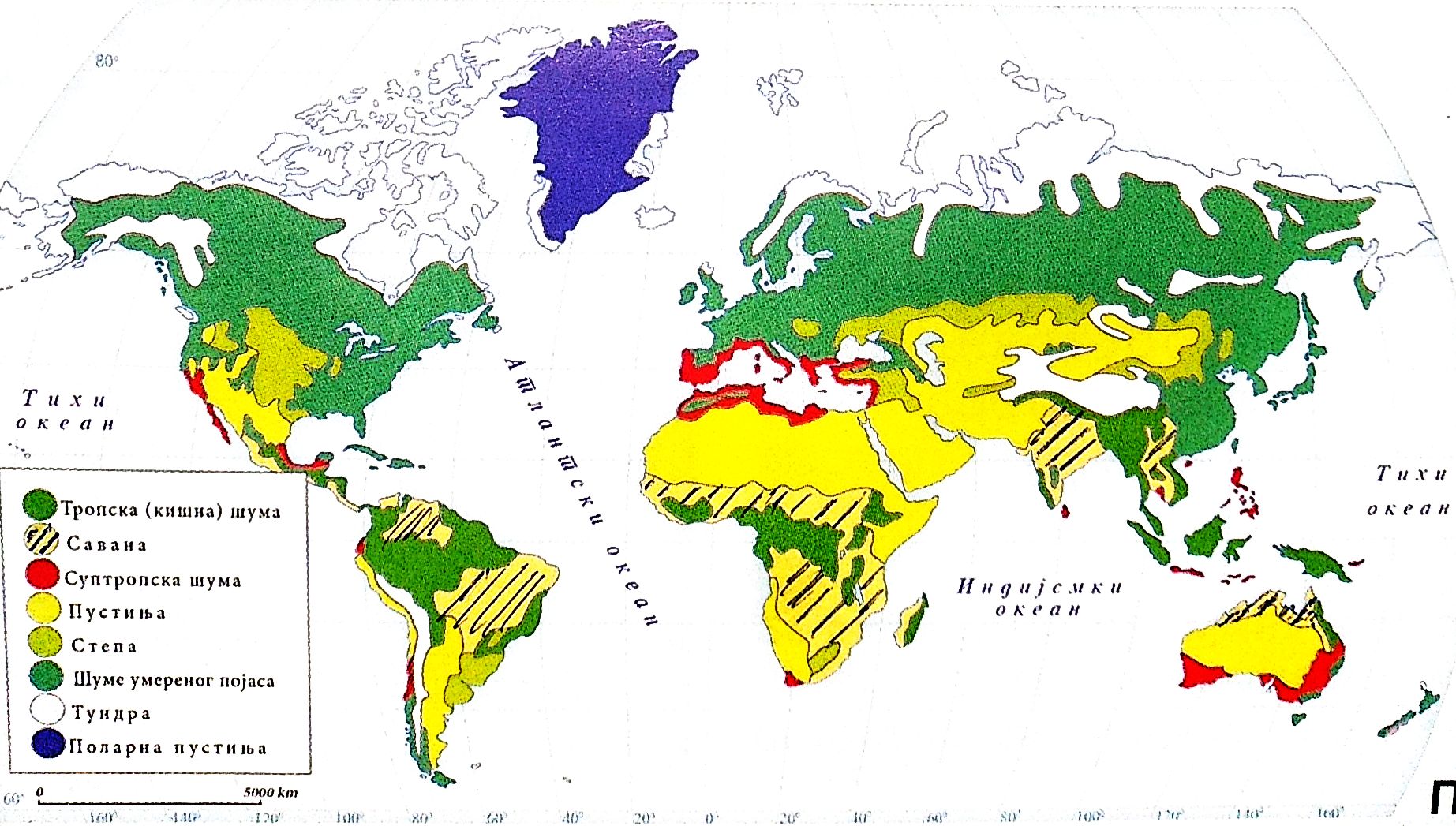 